№ п/пНаименование товараНаименование показателя, технического, функционального параметра, ед. изм. ПоказателяНаименование показателя, технического, функционального параметра, ед. изм. Показателя1Уличный тренажер«Твистер» Примерный эскиз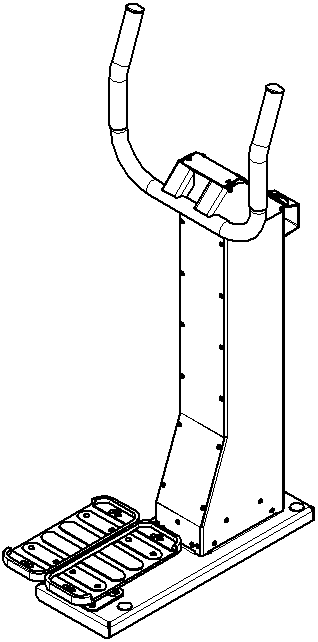 Внешние размеры (в статичном положении)Внешние размеры (в статичном положении)1Уличный тренажер«Твистер» Примерный эскизДлина, мм (±20 мм)8901Уличный тренажер«Твистер» Примерный эскизШирина, мм (±20 мм)6321Уличный тренажер«Твистер» Примерный эскизВысота, мм (±20 мм)15491Уличный тренажер«Твистер» Примерный эскизКомплектацияКомплектация1Уличный тренажер«Твистер» Примерный эскизБолт анкерный, шт.41Уличный тренажер«Твистер» Примерный эскизСтойка, шт. 11Уличный тренажер«Твистер» Примерный эскизРучка, шт.11Уличный тренажер«Твистер» Примерный эскизУзел вращения, шт.11Уличный тренажер«Твистер» Примерный эскизОписание конструкцииОписание конструкции1Уличный тренажер«Твистер» Примерный эскизУличный тренажер должен представлять собой устойчивую конструкцию, обеспечивающую безопасные условия для занятий спортом на открытом воздухе.Конструкция должна обладать высокой ударопрочностью и виброустойчивостью. Во избежание травм и застревания одежды и частей тела, изделие должно быть разработано и изготовлено в соответствии с требованиями ГОСТ Р 57538-2017. Изделие должно крепиться анкерными болтами к бетонному основанию или раме. Отверстия под анкерные болты закрываются пластиковыми заглушками для обеспечения безопасности и эстетического внешнего вида. Изделие должно быть антивандальным.Движущиеся элементы конструкции тренажера должны быть без выступов и заусенцев, углы и края закруглены. Минимальный радиус закругления выступающих элементов изделия, доступных пользователю - не менее 3 мм.Выступающие части болтовых соединений должны быть защищены пластиковыми заглушками либо иным способом, предусмотренным требованиями ГОСТ Р 57538-2017 и позволяющими обеспечить безопасность конструкции.Выступающие и доступные торцы труб при их наличии должны быть закрыты пластиковыми антивандальными заглушками.Все металлические части конструкции должны быть окрашены полимерной порошковой эмалью методом запекания в заводских условиях, что предотвращает металл от коррозии. Анкерные болты должны быть оцинкованы. Каждый тренажер согласно ГОСТ Р 57538-2017 комплектуется табличкой информационной, на которой должна быть нанесена информация о производителе, месяце и годе изготовления, обозначение изделия, возрастные ограничения и информация об ограничениях по массе и росту занимающихся.Уличный тренажер должен представлять собой устойчивую конструкцию, обеспечивающую безопасные условия для занятий спортом на открытом воздухе.Конструкция должна обладать высокой ударопрочностью и виброустойчивостью. Во избежание травм и застревания одежды и частей тела, изделие должно быть разработано и изготовлено в соответствии с требованиями ГОСТ Р 57538-2017. Изделие должно крепиться анкерными болтами к бетонному основанию или раме. Отверстия под анкерные болты закрываются пластиковыми заглушками для обеспечения безопасности и эстетического внешнего вида. Изделие должно быть антивандальным.Движущиеся элементы конструкции тренажера должны быть без выступов и заусенцев, углы и края закруглены. Минимальный радиус закругления выступающих элементов изделия, доступных пользователю - не менее 3 мм.Выступающие части болтовых соединений должны быть защищены пластиковыми заглушками либо иным способом, предусмотренным требованиями ГОСТ Р 57538-2017 и позволяющими обеспечить безопасность конструкции.Выступающие и доступные торцы труб при их наличии должны быть закрыты пластиковыми антивандальными заглушками.Все металлические части конструкции должны быть окрашены полимерной порошковой эмалью методом запекания в заводских условиях, что предотвращает металл от коррозии. Анкерные болты должны быть оцинкованы. Каждый тренажер согласно ГОСТ Р 57538-2017 комплектуется табличкой информационной, на которой должна быть нанесена информация о производителе, месяце и годе изготовления, обозначение изделия, возрастные ограничения и информация об ограничениях по массе и росту занимающихся.1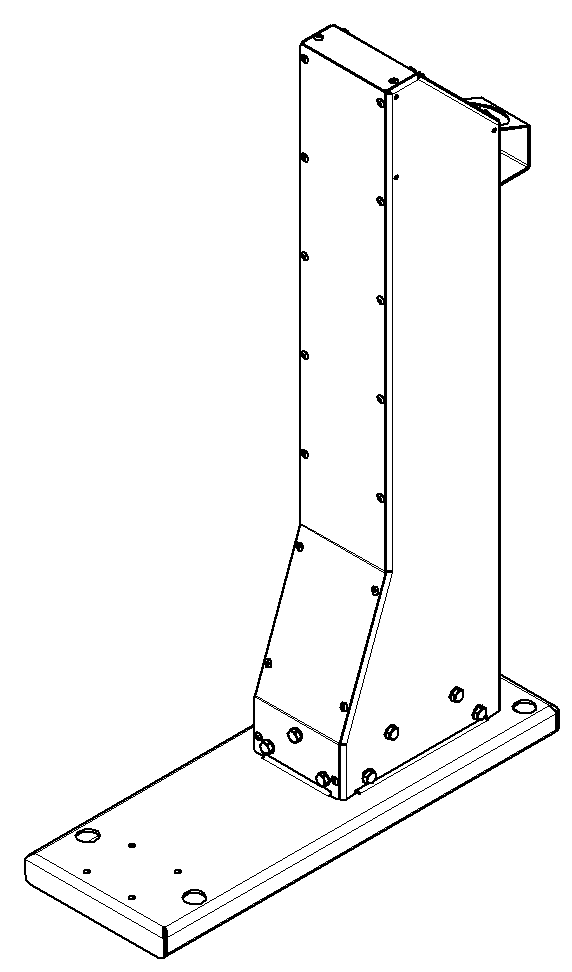 Стойка тренажера представляет собой конструкцию, состоящую из платформы, корпуса листового. Весь корпус соединен между собой заклепками сталь-сталь 6х12. Платформа выполнена из листа стального толщиной 4 мм, согнутого в виде корпусной незамкнутой конструкции. Размеры платформы после гибки не менее 739х260 мм. На платформе располагаются отверстия на межосевых расстояниях 617х200 мм. Отверстия на верхней лицевой поверхности выполнены диаметром 32 мм, отверстия на нижней поверхности выполнены диаметром 17 мм. Высота платформы общая не менее 123 мм, которая состоит из 40 мм общей платформы и отогнутых вверх четырех ребер определенной конфигурации, обеспечивающей развертку и гибку с одного листа, высота отогнутых ребер не менее 80 мм. В ребрах имеются отверстия 10 мм для присоединения к платформе Корпуса.К платформе присоединен корпус, который состоит из двух полустоек, боковин, крышки. Боковины и стенки выполнены из листового металла толщиной не менее 2,5 мм.  К корпусу присоединен подстаканник из металлического листа толщиной не менее 2,5 мм. Подстаканник представляет собой гнутую деталь, с отверстием овальным размерами не менее 72х72 мм в проекции сверху после гибки и установки на тренажер. Габариты подстаканника не менее 90х90х144 мм.Общие габариты стойки не менее 769х260х1148 мм. Стойка тренажера представляет собой конструкцию, состоящую из платформы, корпуса листового. Весь корпус соединен между собой заклепками сталь-сталь 6х12. Платформа выполнена из листа стального толщиной 4 мм, согнутого в виде корпусной незамкнутой конструкции. Размеры платформы после гибки не менее 739х260 мм. На платформе располагаются отверстия на межосевых расстояниях 617х200 мм. Отверстия на верхней лицевой поверхности выполнены диаметром 32 мм, отверстия на нижней поверхности выполнены диаметром 17 мм. Высота платформы общая не менее 123 мм, которая состоит из 40 мм общей платформы и отогнутых вверх четырех ребер определенной конфигурации, обеспечивающей развертку и гибку с одного листа, высота отогнутых ребер не менее 80 мм. В ребрах имеются отверстия 10 мм для присоединения к платформе Корпуса.К платформе присоединен корпус, который состоит из двух полустоек, боковин, крышки. Боковины и стенки выполнены из листового металла толщиной не менее 2,5 мм.  К корпусу присоединен подстаканник из металлического листа толщиной не менее 2,5 мм. Подстаканник представляет собой гнутую деталь, с отверстием овальным размерами не менее 72х72 мм в проекции сверху после гибки и установки на тренажер. Габариты подстаканника не менее 90х90х144 мм.Общие габариты стойки не менее 769х260х1148 мм. 1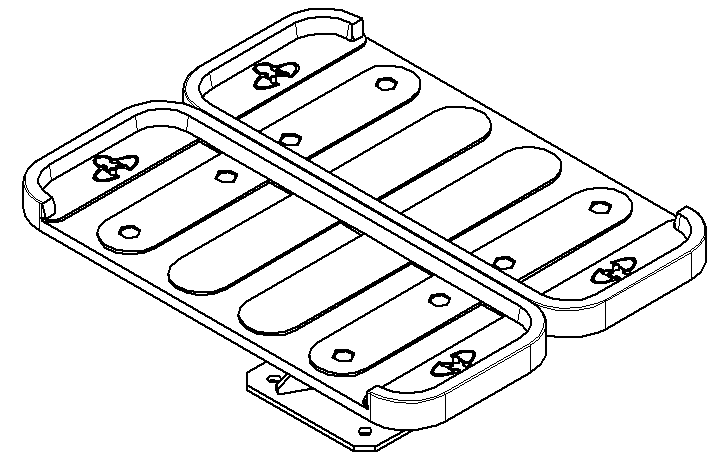  Узел вращения представляет собой подшипниковый узел с опорной поверхностью, присоединяемой поверхностью и двумя прорезиненными опорами. Диск опорный состоит из листа металлического толщиной не менее 4 мм и габаритами 280х280 мм. К опоре приварены ось из круга диаметром не менее 34 мм длиной не менее 116 мм. Корпус опорный состоит из фланца, который выполнен из листа толщиной не менее 4 мм и габаритами не менее 120х120 мм, к которому приварен стакан из трубы диаметром не менее 60 мм и толщиной стенки не менее 8 мм длиной не менее 87 мм. Диск к корпусу присоединен при помощи подшипников и стопорных колец.Подножки выполнены из прорезиненного стального листа. Стальной лист габаритами не менее 374х144 мм и толщиной не менее 2,5 мм выполнен в виде прямоугольника со скругленными углами радиусами не менее 32 мм. В листе выполнены отверстия в количестве 4 штук для крепления к трубе с пластинами и пазы в количестве не менее 6 штук для лучшей обливки резины. Резиновая смесь облита вокруг стального листа. Размеры подножки после обливки не менее 380х150х23 мм. Подножка прорезиненная имеет бортики для противодействия выскальзыванию ног, высота бортиков не менее 12 мм, бортики выполнены с 3 краев, один край свободен от бортика, имеет проем длиной не менее 300 мм. Опорная часть подножки имеет узор в виде поперечных выступов шириной не менее 44 мм в количестве не менее 4 штук, для более прочной фиксации ноги. Узел вращения представляет собой подшипниковый узел с опорной поверхностью, присоединяемой поверхностью и двумя прорезиненными опорами. Диск опорный состоит из листа металлического толщиной не менее 4 мм и габаритами 280х280 мм. К опоре приварены ось из круга диаметром не менее 34 мм длиной не менее 116 мм. Корпус опорный состоит из фланца, который выполнен из листа толщиной не менее 4 мм и габаритами не менее 120х120 мм, к которому приварен стакан из трубы диаметром не менее 60 мм и толщиной стенки не менее 8 мм длиной не менее 87 мм. Диск к корпусу присоединен при помощи подшипников и стопорных колец.Подножки выполнены из прорезиненного стального листа. Стальной лист габаритами не менее 374х144 мм и толщиной не менее 2,5 мм выполнен в виде прямоугольника со скругленными углами радиусами не менее 32 мм. В листе выполнены отверстия в количестве 4 штук для крепления к трубе с пластинами и пазы в количестве не менее 6 штук для лучшей обливки резины. Резиновая смесь облита вокруг стального листа. Размеры подножки после обливки не менее 380х150х23 мм. Подножка прорезиненная имеет бортики для противодействия выскальзыванию ног, высота бортиков не менее 12 мм, бортики выполнены с 3 краев, один край свободен от бортика, имеет проем длиной не менее 300 мм. Опорная часть подножки имеет узор в виде поперечных выступов шириной не менее 44 мм в количестве не менее 4 штук, для более прочной фиксации ноги.1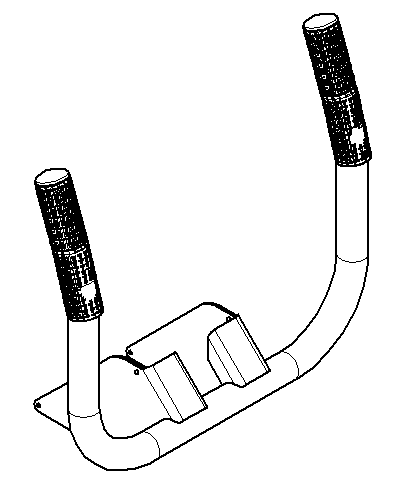 Ручка представляет собой сварную конструкцию из трубы и листа. Основу рукоятки составляет труба. Выполнена из трубы диаметром не менее 42 мм и толщиной стенки не менее 2,8 мм длиной не менее 1344 мм. Труба согнута в П-образной форме, и один гиб под углом к основному. Центральный прямой участок длиной не менее 260 мм, затем идет сгиб под углом не менее 90 градуса и прямой участок не менее 160 мм, затем снова сгиб прямой участок не менее 150 мм, второй гиб выполнен в плоскости, которая находится под углом 160 градусов к плоскости первого гиба. К ручке приварена боковина размерами не менее 266х135 мм выполненная из листа металлического толщиной не менее 4 мм. Общий габарит ручки– не менее 277х549х567 мм. На трубу на участке длинном надеты рукоятки наборные, которые выполнены из пластиката, длина рукоятки не менее 100 мм, диаметр рукоятки внешний по контуру выступов не менее 47 мм. Рукоятка имеет посадочное отверстием диаметром не менее 40 мм. На рукоятке имеются выступы высотой не менее 0.5 мм, радиусом не менее 1,5 мм, расположены по диаметру и по длине с интервалами. Ручка представляет собой сварную конструкцию из трубы и листа. Основу рукоятки составляет труба. Выполнена из трубы диаметром не менее 42 мм и толщиной стенки не менее 2,8 мм длиной не менее 1344 мм. Труба согнута в П-образной форме, и один гиб под углом к основному. Центральный прямой участок длиной не менее 260 мм, затем идет сгиб под углом не менее 90 градуса и прямой участок не менее 160 мм, затем снова сгиб прямой участок не менее 150 мм, второй гиб выполнен в плоскости, которая находится под углом 160 градусов к плоскости первого гиба. К ручке приварена боковина размерами не менее 266х135 мм выполненная из листа металлического толщиной не менее 4 мм. Общий габарит ручки– не менее 277х549х567 мм. На трубу на участке длинном надеты рукоятки наборные, которые выполнены из пластиката, длина рукоятки не менее 100 мм, диаметр рукоятки внешний по контуру выступов не менее 47 мм. Рукоятка имеет посадочное отверстием диаметром не менее 40 мм. На рукоятке имеются выступы высотой не менее 0.5 мм, радиусом не менее 1,5 мм, расположены по диаметру и по длине с интервалами. 1Болт анкерныйБолт анкерныйБолт анкерный1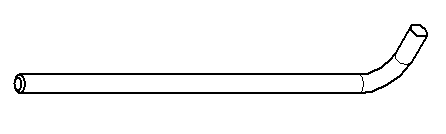 Анкерный болт из комплекта поставки представляет собой изделие из Круга стального диаметром не менее 12 мм с выполненной резьбовой частью на длину 60 мм. Болт анкерный в согнутом состоянии габаритами не менее 300 мм и с отогнутой частью не менее 50 мм. Радиус гиба болта анкерного не менее 18 мм. Резьба М12 нанесена на верхней части длинного участка болта. Анкерный болт из комплекта поставки представляет собой изделие из Круга стального диаметром не менее 12 мм с выполненной резьбовой частью на длину 60 мм. Болт анкерный в согнутом состоянии габаритами не менее 300 мм и с отогнутой частью не менее 50 мм. Радиус гиба болта анкерного не менее 18 мм. Резьба М12 нанесена на верхней части длинного участка болта. 